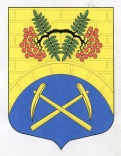 АДМИНИСТРАЦИЯ МУНИЦИПАЛЬНОГО ОБРАЗОВАНИЯ ПУТИЛОВСКОЕ СЕЛЬСКОЕ ПОСЕЛЕНИЕ КИРОВСКОГО МУНИЦИПАЛЬНОГО РАЙОНА ЛЕНИНГРАДСКОЙ ОБЛАСТИП О С Т А Н О В Л Е Н И Еот 11 января 2021 года  № 2О проверке прав граждан состоять на учете в качестве нуждающихся в жилых помещениях, предоставляемых по договорам социального наймаВ соответствии с п.7 ст.52 Жилищного Кодекса Российской Федерации, п.1 ст.7 областного закона Ленинградской области от 26.10.2005 года N 89-ОЗ «О порядке ведения органами местного самоуправления Ленинградской области учета граждан в качестве нуждающихся в жилых помещениях, предоставляемых по договорам социального найма»,  в целях упорядочения списка граждан, состоящих на учете в качестве нуждающихся в жилых помещениях, предоставляемых по договорам социального найма:		1. Провести проверку прав граждан состоять на учете в качестве нуждающихся в жилых помещениях, предоставляемых по договорам социального найма, на основании документов, предоставленных гражданами, а также путем направления запросов в органы государственной власти, органы местного самоуправления, физическим и юридическим  лицам, которым могут быть известны сведения, подтверждающие наличие (отсутствие) оснований снятия граждан с учета до 31.03.2021 года.		2. В срок до 30 апреля 2021 года предоставить рекомендации общественной жилищной комиссии о перерегистрации граждан, состоящих на учете граждан в качестве нуждающихся в жилых помещениях, предоставляемых по договорам социального найма, а также внести соответствующие изменения в книгу учета граждан, нуждающихся в жилых помещениях, предоставляемых по договорам социального найма.	3. Опубликовать список учета граждан, состоящих на учете в администрации муниципального образования Путиловское сельское поселение Кировского муниципального района Ленинградской области в качестве нуждающихся в жилых помещениях, предоставляемых по договорам социального найма,  в газете «Ладога» не позднее 10 мая 2021 года.3. Контроль за исполнением настоящего постановления оставляю за
собой.Глава  администрации                                                                   В.И. Егорихин                               Разослано: дело, оф.сайт